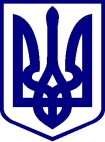 ЗАСТУПНИК МІСЬКОГО ГОЛОВИ -         СЕКРЕТАР КИЇВСЬКОЇ МІСЬКОЇ РАДИРОЗПОРЯДЖЕННЯ___15.12.2020______№______97______ Про утворення громадської приймальнідепутатки Київської міської ради   Пашинної Л. В.Відповідно до статті 24 Статуту територіальної громади міста Києва, затвердженого рішенням Київської міської ради від 28.03.2002 № 371/1805, зареєстрованого в Міністерстві юстиції України  02.02.2005 за № 14/5,  підпункту 4.1 Положення про громадську приймальню депутатів Київської міської ради, затвердженого рішенням Київської міської ради від 22.02.2007 № 172/833, з метою забезпечення умов для ефективного здійснення депутатських повноважень, враховуючи подання депутатки Київської міської ради Пашинної Л. В.                                     від 10.12.2020 № 08/279/09/225-5:1. Утворити громадську приймальню депутатки Київської міської ради Пашинної Лілії Василівни на термін її повноважень.2. Депутатці Київської міської ради  Пашинній Л. В. сформувати персональний склад громадської приймальні згідно з пунктом 5.2 Положення про громадську приймальню депутатів Київської міської ради, затвердженого рішенням Київської міської ради від 22.02.2007 № 172/833.3. Взяти до відома, що  громадська приймальня депутатки Київської міської ради Пашинної Л. В. знаходиться за адресою: 01024, вул. Лютеранська,                         буд. 28/19 літ. «А» у Печерському районі  м. Києва (лист-згода громадської організації  «ПЕРСПЕКТИВА ЛЮДЕЙ»  від 10.12.2020 № 05).4. Покласти на громадську організацію «ПЕРСПЕКТИВА ЛЮДЕЙ»     (ідентифікаційний код 44140772) функції громадської приймальні депутатки Київської міської ради Пашинної Л. В. (лист-згода громадської організації «ПЕРСПЕКТИВА ЛЮДЕЙ»  від 10.12.2020 № 06).Громадській організації «ПЕРСПЕКТИВА ЛЮДЕЙ»  відкрити бюджетний рахунок для фінансування  діяльності громадської приймальні депутатки Київської міської ради.5. Управлінню фінансового забезпечення та звітності секретаріату Київської міської ради за поданням депутатки Київської міської ради                     Пашинної Л. В. та згідно з кошторисом, затвердженим Київською міською радою, здійснювати фінансування діяльності громадської приймальні депутатки Київської міської ради за рахунок коштів, передбачених у бюджеті  міста Києва на відповідну програму вирішення депутатами Київської міської ради соціально-економічних проблем, виконання передвиборних програм та доручень виборців.Громадській організації «ПЕРСПЕКТИВА ЛЮДЕЙ»  забезпечити цільове використання коштів та щоквартальну бюджетну (фінансову) звітність перед управлінням фінансового забезпечення та звітності секретаріату Київської міської ради.6. Після припинення діяльності громадської приймальні майно, передане їй у користування або придбане за кошти Київської міської ради, розподіляється за рішенням Київської міської ради.7. Контроль за виконанням цього розпорядження покласти на управління фінансового забезпечення  та звітності і на управління з питань децентралізації, розвитку місцевого самоврядування, регіональних та міжнародних зв’язків.Заступник міського голови – секретар Київської міської  ради                                      Володимир БОНДАРЕНКО